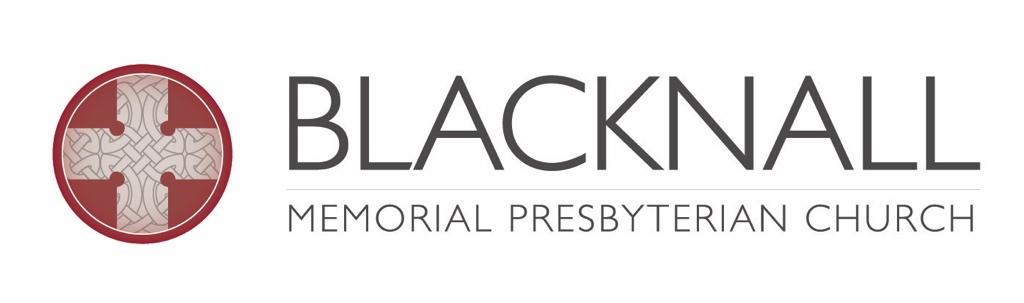 Personal Discernment Profile forApplicants Outside the PC(USA)If you are not currently ordained in the PC(USA) please fill out this form and send it to pnc@blacknall.org. This form is adapted from the standard Personal Discernment Profile used for applicants within the PC(USA) so that we can gather similar information for our process. Where terminology does not directly apply to you or your denomination, please do your best to select the terms that apply to you. Personal Information____Actively Seeking: Open to receiving a call and moving within 9 months____Inactively Seeking: Not actively seeking, but open to a call
  Ecclesiastical Status (select the one that most closely represents your current role):
_____	Teaching Elder (Minister of Word and Sacrament)_____	Honorably Retired Teaching Elder_____	Candidate for Ordination_____	Christian Educator_____	Ruling Elder _____	Deacon_____ 	Other, please specify __________________________________		                           	Name of Presbytery/other church governing body of membership:___________________Ordination Date: ______/_______/_____/ (Month/Day/Year)	Candidacy Date:______/______/______/  (Month/Day/Year)Narrative QuestionsFor each narrative question, please limit your responses to no more than 1000 characters including spaces and punctuation; formatting and white space will add to your character count.How do your particular gifts, experiences, and training help you in the ministry setting you believe God is calling you?Explain with theological details what areas of ministry you value most in your calling.Describe a moment when you have “served using your energy, intelligence, imagination and love”, that led change positively.Please describe how you have dealt with failure or disappointment before.Describe a moment in your recent ministry that you recognize as one of effectiveness and fulfillment.PreferencesEmployment type you would consider: ____Full Time      ____Part Time ____Open to Either____Bi-vocationalCompensation and Housing Indicate below the total minimum salary and housing compensation you need. Effective salary is cash salary plus housing allowance or manse value. (See Effective Salary Definition at: Board of Pensions). Minimum Effective Salary Needed $____________Indicate the housing type you need:	Housing Type:	Manse		Housing Allowance			Open To Either (Manse or Housing Allowance)Formal EducationPlease list your relevant education/training/certifications. State the type of certification you hold and where training/certification was received.Training/Certification:Formal Education:Continuing Education:Languages in which you are fluent: Work ExperiencePlease list your work experience. For each experience, include position title, city, state, church size, community type, and dates from/to or the number of years.How many years of experience do you have as a Head of Staff/Senior Pastor? _____Service to the Greater ChurchPlease list your other service to the Church or denomination for the past 10 years.Statement of FaithUse the space below to enter a one page statement of faith. Please limit response to no more than 3000 characters including spaces and punctuation.Optional LinksInclude below up to 10 links to share (e.g. sermons, lesson plans, articles, blogs, assessment results available, etc.)ReferencesPlease enter up to six references here (a minimum of one reference is required):
_____ I hereby authorize those inquiring into my suitability to contact my references.Sexual Misconduct CertificationThe following information related to sexual misconduct was mandated by the Sexual Misconduct Policy and Its Procedures adopted by the 203rd General Assembly (1991), and was revised by the 205th General Assembly (1993). Please check one of the following:___ I certify below that no civil, criminal, ecclesiastical complaint has ever been sustained* or is pending* against me for sexual misconduct; and I have never resigned or been terminated from a position for reasons related to sexual misconduct. ___ I am unable to make the above certification. I offer, instead, the following description of the complaint, termination, or the outcome of the situation with explanatory comments.The information contained in this form on file is accurate to the best of my knowledge and may be verified by the calling and employing entity. I hereby authorize the entity to which this form is being sent to inquire concerning any civil or criminal records, or any judicial proceeding involving me as a defendant, related to sexual misconduct. By means of this release I also authorize any previous employer, and any law enforcement agencies or judicial authorities or ecclesiastical governing bodies to release any and all requested relevant information related to sexual misconduct to the entity to which this form is being sent.______ I have read this certification and release form and fully understand that the information obtained may be used to deny my employment or any other type of position from the employing entity. I also agree that I will hold harmless the employing or judicial authority or any other entity from any and all claims, liabilities, and causes of action for the legitimate release of any information related to sexual misconduct.Signature_____________________________ Print Name______________________ Date ________ (The following is taken from definitions in the General Assembly Sexual Misconduct Policy and its Procedures, Pg.13)"Sexual Misconduct is the comprehensive term used in this policy and its procedures to include: 1) Child sexual abuse, as defined  above [refers to Policy]; 2) Sexual harassment, as defined above [refers to Policy];  3) Rape or sexual contact by force, threat, or intimidation; 4) Sexual conduct (such as offensive, obscene or suggestive language or behavior, unacceptable visual contact, unwelcome touching or fondling) that is injurious to the physical or emotional health of another; 5) Sexual Malfeasance defined as sexual conduct within a ministerial (e.g. clergy with a member of the congregation) or professional relationship (e.g. counselor with a client, lay employee with a church member, presbytery executive with a committee member who may be a layperson, a minister, or an elder). Sexual conduct includes unwelcome sexual advances, request for sexual favors, and verbal or physical conduct of a sexual nature. This definition is not meant to cover relationships between spouses, nor is it meant to restrict church professionals from having normal, social, intimate, or marital relationships; 6) Sexual Abuse as found in Book of Order D-10.0401b (see Accuser/Victim) 
First NameMiddle NameLast NamePreferred PhoneAlternate PhoneE-mailStreet AddressCityStateZip CodeDenomination of membership:NameRelation to you	PhoneE-Mail1.2.3.4.5.6.* SustainedIn a criminal court, "sustained" means that there has been a guilty plea, a guilty verdict or a plea bargain. In a civil court, "sustained" means that there has been a judgment against the defendant. In an ecclesiastical case, "sustained" means that there has been a guilty plea and censure imposed, or finding of guilty with censure imposed, or an Alternative Form of Resolution Agreement approved by a permanent judicial commission in the Presbyterian Church (USA) or an equivalent body of another church.* PendingIn a criminal court, "pending" means a criminal charge before a grand jury, in the process of being prosecuted, or in a case which there is not yet a verdict. In a civil court, "pending" means a case in which there has not been a decision or judgment, In an ecclesiastical case, "pending" means an investigating committee is inquiring into an allegation or charges have been filed but have not been decided by a permanent judicial commission; or an allegation or charges are in an equivalent state or process in a church other than the PC (USA).